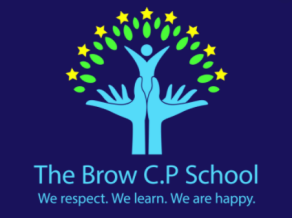 The Brow Community Primary SchoolSMSC and PSHE planner 2021/2022Summer TermThe Brow Community Primary SchoolSMSC and PSHE planner 2021/2022Summer TermThe Brow Community Primary SchoolSMSC and PSHE planner 2021/2022Summer TermThe Brow Community Primary SchoolSMSC and PSHE planner 2021/2022Summer TermThe Brow Community Primary SchoolSMSC and PSHE planner 2021/2022Summer TermThe Brow Community Primary SchoolSMSC and PSHE planner 2021/2022Summer TermThe Brow Community Primary SchoolSMSC and PSHE planner 2021/2022Summer TermThe Brow Community Primary SchoolSMSC and PSHE planner 2021/2022Summer TermCore British ValuesRule of LawRule of LawRule of LawRule of LawRespect and ToleranceRespect and ToleranceRespect and TolerancePSHE UnitRelationships including RSERelationships including RSERelationships including RSERelationships including RSEDates covered19.4.2225.4.222.5.229.5.2216.5.2223.5.226.6.2213.6.2220.6.2227.6.224.7.2211.7.22VirtueCourtesyForgivenessDeterminationSelf-DisciplineGratitudeHonestyReflectionStory linked to Virtue for assembly timeThe Selfish Crocodile – Faustin CharlesThe Angry BeeThe Hare and the TortoiseLittle Miss ChatterboxA squash and a squeezeThe Boy who cried wolfShout out Stars FocusMannersBeing forgivingShowing determinationTaking part in something they find hardBeing grateful for someone or somethingShowing honestyVirtue Shields. Aristotle bottle2 from each class